Številka:  011-48/2017Datum:    18.9.2017Z A P I S N I K15. redne seje Odbora za okolje in prostor, ki je bila v ponedeljek, 9. septembra ob 18.00 v spodnji sejni sobi na Sončnem nabrežju 8z naslednjim predlogom dnevnega reda:Potrditev dnevnega reda in zapisnika 14. redne seje OOP;Obravnava Odloka o spremembah in dopolnitvah Odloka o zazidalnem načrtu Kajuhova-Hudournik Morer  (ponovna 2. obravnava in sprejem);  Obravnava izdelanih strokovnih podlag za razvojne pobude v sklopu Občinskega prostorskega načrtaRazno PRISOTNI: Aleksej Skok, Sebastjan Morato, Branko Simonovič, Lucio Gobbo, Roman Višnjevec, Vojko Ludvik, Lucio Gobbo, Alojz Zorko Opravičena: Helena Komljanec .Ostali prisotni:Vesna Vičič, zapisnikarMaja Marinšek, Urad za urejanje prostora Predsednik je ugotovil, da je Odbor za okolje in prostor sklepčen, saj je bilo ob preverjanju sklepčnosti prisotnih sedem članov.Predsednik je odprl razpravo o dnevnem redu. Predsednik je dal na glasovanje predlog dnevnega reda in zapisnik 14. redne seje OOP. Dnevni red in zapisnik 14. Redne seje sta soglasno sprejeta (7/7).K  točki  1 Potrditev zapisnika 13. redne seje Odbora za okolje in prostorDnevni red in zapisnik 14. Redne seje sta soglasno sprejeta (7/7).K  točki  2Obravnava Odloka o spremembah in dopolnitvah Odloka o zazidalnem načrtu Kajuhova-Hudournik Morer  (ponovna 2. obravnava in sprejem);  Vesna Vičič na kratko pojasni razloge za ponovno drugo obravnavo. Sklep: Predlog Odloka je soglasno sprejet (7/7).  K točki 3 Obravnava izdelanih strokovnih podlag za razvojne pobude v sklopu Občinskega prostorskega načrtaK točki 4Razno Po točko razno predsednik poda naslednje informacije: ZN KHM – za občinska zemljišča so bile naročene cenitve, občina bo novo nastale parcele prodala za namen poslovnih dejavnosti;PUP oprema – pristopili smo k novi varjanti, ki je skladna s pripombami lastnikov, ko bo pripravljena in potrjena nadaljujemo s postopkom; CMI vzhod -  iz zahodne kohezije se bo skušalo pridobiti sredstva za komunalno opremljanje (ocena 1.300.000,00 €)Regionalni prostorski načrt – Občina Izola in Mestna občina Koper bosta pristopili k izdelavi regionalnega prostorskega načrta (prvega v Sloveniji), z namenom prostorske  ureditve obalne ceste , na izolski strani tudi območje deteljice in Rude ter avtokampa Jadranka.   Predsednik zaključi sejo. Seja se je zaključila ob 19.30 uri.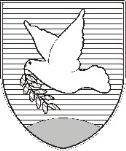 OBČINA IZOLA – COMUNE DI ISOLAOBČINSKI SVET – CONSIGLIO COMUNALEOdbor za okolje in prostor Comitato per i beni ambientali Sončno nabrežje 8 – Riva del Sole 86310 Izola – IsolaTel: 05 66 00 100, Fax: 05 66 00 110E-mail: posta.oizola@izola.siWeb: http://www.izola.si/Zapisala:Vesna Vičič  Predsednik:Aleksej SKOK